ПРИГЛАШЕНИЕ №72к участию в конкурсе с неограниченным участием Дата: «____27_» октября 2022 г.ЗАО «Альфа телеком» (далее - Компания) приглашает правомочных поставщиков представить свои конкурсные заявки на поставку статуэток и сот для награждения (далее Приглашение).Описание предмета закупки, характер, перечень, количество, место и сроки поставки, требования, предъявляемые к поставщикам и иные требования установлены в Требованиях к закупке (приложение 1 к Приглашению).Для участия в конкурсе необходимо:При наличии вопросов по настоящему Приглашению поставщик может обратиться в Компанию по электронному адресу: tender@megacom.kg за получением разъяснений, но не позднее 3 рабочих дней до истечения окончательного срока представления конкурсных заявок. Разъяснения направляются обратившемуся поставщику по электронной почте, с которой был получен запрос, не позднее трех календарных дней с момента получения запроса. При необходимости, Компания вправе внести изменения в настоящее Приглашение путем издания дополнений в любое время до истечения окончательного срока представления конкурсных заявок, но в любом случае не позднее 3 (трех) рабочих дней. Компания может перенести окончательную дату подачи конкурсных заявок на более поздний срок, если вносятся поправки в настоящее Приглашение, о чем Компания информирует путем размещения соответствующей информации на официальном сайте Компании и информационном ресурсе, где было размещено объявление о проведении настоящего конкурса.    Порядок подачи конкурсной заявки.  Поставщику, желающему участвовать в конкурсе необходимо согласно Требованиям к закупке (приложение 1 к Приглашению) заполнить конкурсную заявку (приложение 2 к Приглашению), приложить требуемые копии документов, установить к ним пароль доступа и отправить в электронном виде на электронную почту, указанную в п. 1 Приглашения, не позднее установленного срока. При этом, Поставщик обязуется сообщить/направить Компании пароль доступа не позднее установленного срока и вышеуказанным способом. Каждый поставщик может подать только одну конкурсную заявку. Поставщик обязуется внести фиксированную сумму гарантийного обеспечения конкурсной заявки (далее – ГОКЗ), в случае установления такого требования в приложении 1 к Приглашению. Срок действия ГОКЗ должен совпадать со сроком действия конкурсной заявки. ГОКЗ вносится в размере и форме, предусмотренных в конкурсной документации. ГОКЗ возвращается не позднее трех рабочих дней в случаях:1) истечения срока действия конкурсной заявки, указанного в конкурсной документации;2) заключения договора и предоставления гарантийного обеспечения исполнения договора (далее – ГОИД), если предоставление такого гарантийного обеспечения предусмотрено в конкурсной документации;3) отзыва конкурсной заявки до истечения окончательного срока представления конкурсных заявок;4) прекращения процедур закупок без заключения договора.5. Гарантийное обеспечение конкурсной заявки Компанией удерживается в случаях:1) отказа подписать договор на условиях, предусмотренных в конкурсной заявке победителя, за исключением случаев, если такой отказ связан с введением режима чрезвычайной ситуации или чрезвычайного положения, при условии опубликования объявления о закупке до введения таких режимов;2) отказа предоставить гарантийное обеспечение исполнения договора;3) отзыва конкурсной заявки после ее вскрытия и до истечения срока ее действия;4) изменения условий конкурсной заявки после вскрытия конвертов с конкурсными заявками.Конкурсные заявки, поданные поставщиками позднее указанного срока и/или заявки, к которым не сообщен пароль до установленного срока, а также заявки направленные без вложенных документов не принимаются и не рассматриваются. Подавая свою конкурсную заявку, поставщик тем самым выражает свое согласие на все условия, указанные в проекте (-ах) договора (-ов) (Приложение 3 к Приглашению).Не допускается внесение изменений в конкурсные заявки после истечения срока их подачи.Поставщик, подавший конкурсную заявку, может присутствовать на вскрытии конкурсных заявок. На вскрытии конкурсных заявок оглашается цена конкурсной заявки, а также список документов, приложенных к конкурсной заявке, и вносится в протокол вскрытия. Во время оценки конкурсных заявок Компания вправе обратиться к поставщику за разъяснениями по поводу его конкурсной заявки. Запрос о разъяснениях и ответ на него должны подаваться в письменном виде по электронной почте.Оценка конкурсных заявок осуществляется в соответствии с процедурами и критериями, предусмотренными в Требованиях к закупке (приложение 1 к Приглашению). Компания вправе запросить у поставщика исправление арифметических ошибок, допущенных в конкурсной заявке. В случае если по итогам проведенной оценки поставщиками предоставлены конкурсные заявки с одинаковыми ценами и условиями, отвечающие требованиям конкурсной документации, то Компания направляет поставщикам, представившим одинаковые цены запрос по электронной почте о возможности снижения цены (предоставления скидки), выигравшей конкурсной заявкой считается заявка поставщика, предоставившего наименьшую цену (наибольшую скидку). В случае если после снижения цены (предоставления скидки) поставщики представили одинаковые предложения (цена, скидка), то победитель определяется посредством жеребьевки. Компания отклоняет конкурсную заявку в случаях, если:- поставщик, представивший конкурсную заявку, не соответствует квалификационным требованиям, установленным в Требованиях к закупке (приложение 1 к Приглашению);- технические параметры, предложенные в конкурсной заявке, не соответствуют технической спецификации, установленной в Требованиях к закупке (приложение 1 к Приглашению); - конкурсная заявка по существу не отвечает требованиям, установленным в Требованиях к закупке (приложение 1 к Приглашению).- поставщик не предоставил ГОКЗ;- поставщик представил более одной конкурсной заявки;- минимальная цена по конкурсу превышает планируемую сумму закупки;- выявлен конфликт интересов.  Поставщик отстраняется от участия в процессе закупок в случае наличия поставщика в Базе данных ненадежных поставщиков Компании.Конкурс признается Компанией несостоявшимся в случаях, когда были отклонены все конкурсные заявки или не поступило ни одной конкурсной заявки.Компания может отменить конкурс в любое время до заключения договора, если отпала необходимость в дальнейшем приобретении предмета закупки.Компания в течение двух рабочих дней с момента подведения итогов по конкурсу направляет поставщикам по электронной почте от tender@megacom.kg уведомления: победителю о том, что его заявка признана победившей, остальным поставщикам, что их заявки не признаны победившими.Поставщик, определенный победителем конкурса, должен подтвердить уведомление о признании его победителем в течение трех рабочих дней путем направления ответного письма на электронную почту tender@megacom.kg.В случае нарушения победителем сроков: подтверждения заключения договора, подписания договора/возврата экземпляра договора Компании или внесения гарантийного обеспечения исполнения договора, Компания вправе заключить договор с поставщиком вторым в рейтинге.Поставщик, участвующий в конкурсе, имеет право подать жалобу Компании относительно требований конкурсной документации не позднее двух рабочих дней до даты окончательного срока подачи конкурсных заявок или проведенной оценки по конкурсу не позднее двух рабочих дней после подведения итогов по конкурсу. Жалоба поставщика рассматривается Компанией в срок до 3-х рабочих дней. В случае несогласия поставщика с решением Компании по жалобе, поставщик вправе обратиться в судебные органы.  Компания вправе включить в Базу данных ненадежных (недобросовестных) поставщиков на 2 года, если:- поставщики, признанные победителем конкурса, уклонились от заключения договоров о закупках, за исключением случаев, если такой отказ связан с введением режима чрезвычайной ситуации или чрезвычайного положения, при условии опубликования объявления о закупке до введения таких режимов;- поставщики, с которыми Компания в одностороннем порядке расторгла договоры о закупках, в ходе исполнения которых установлено, что поставщики не соответствуют заявленной в конкурсной заявке квалификации или предоставили недостоверную информацию о своем соответствии таким требованиям, что позволило им стать победителем процесса закупок, по результатам которых заключены такие договоры;- поставщики не исполнили либо ненадлежащим образом исполнили свои обязательства по заключенным с ними договорам о закупках.Приложение:Требования к закупке - Приложение №1;Форма конкурсной заявки - Приложение №2;Проект договора - Приложение №3.Руководитель отдела по закупкам						          Кенжебаев М. Т.Исп.: Н. Барктабасов Тел.: 0312905244	Согласовано:Приложение 1 к ПриглашениюТребования к закупкеБАНКОВСКИЕ РЕКВИЗИТЫдля внесения ГОКЗ и ГОИДПримечание: Расходы, связанные с банковским переводом, несет победитель конкурса. Приложение 2 к ПриглашениюФорма______________________ /_____________________/ ___________________(ФИО) 			(должность)		(подпись и печать)«____» ___________ 2022 года           (дата заполнения)  Приложение 3 к ПриглашениюДоговор №________на поставку товараг. Бишкек							       		«____»  __________ 2022 г.           _______________, в лице _______________, действующего на основании Устава, с одной стороны, в дальнейшем именуемое «Поставщик» и  ЗАО «Альфа Телеком», в дальнейшем именуемое «Покупатель» в лице Генерального директора Мамытова Н. Т., действующего на основании Устава, с другой стороны, далее совместно именуемые «Стороны», а отдельно как указано выше или «Сторона», заключили настоящий Договор на поставку товарно-материальных ценностей (далее - Договор) о нижеследующем: Предмет договораВ соответствии с условиями настоящего договора Поставщик обязуется поставить товарно-материальные ценности (далее Товар), указанные в Спецификации (Приложение №1 к договору), а Покупатель обязуется своевременно принять их и оплатить согласно условиям, предусмотренным настоящим Договором.Наименование, описание, количество, сроки и условия поставки, стоимость, технические требования к Товару, требования к качеству и другие возможные условия и требования определяются Сторонами в настоящем Договоре и в Спецификации (Приложение №1 к Договору).  Поставка осуществляется на склад Покупателя, по адресу, указанному в Спецификации. Товар должен соответствовать Спецификации, утвержденной в приложении №1, и утвержденному сигнальному образцу, а также требованиям, установленным в настоящем Договоре.Поставщик исполняет свои обязанности по настоящему Договору лично.Права и обязанности сторонПоставщик обязуется:Осуществить поставку Товара в соответствии со Спецификацией (Приложение №1) и требованиями установленным в Договоре.Соблюдать и выполнять условия и обязательства, установленные настоящим Договором. Информировать Покупателя о ходе выполнения работ по поставке Товара по настоящему Договору на основании запроса Покупателя по электронной почте.Выполнять поставку в срок, указанный в Спецификации.Обеспечить со своей стороны строгое соблюдение конфиденциальности взаимоотношений, сложившихся в результате исполнения условий настоящего Договора.Поставить Товар Покупателю надлежащего качества и в сроки, установленные сторонами в Спецификации. Заказ считается выполненным с момента подписания сторонами Акта сдачи-приема Товара. Доставка и разгрузка Товара на склад Покупателя и производится собственными силами Поставщика по товарной накладной.В случае поставки некачественного Товара или не соответствующего требованиям Договора Спецификации, Поставщик обязан заменить такой Товар на качественный/соответствующий требованиям Покупателя в течение 2 (двух) календарных дней с даты получения Поставщиком от Покупателя соответствующей письменной претензии.  Поставщик имеет право:Своевременно получить оплату за Товар, поставленный в срок и соответствующий Спецификации. Обязанности Покупателя: Своевременно произвести оплату за поставленный Поставщиком Товар согласно, условиям настоящего Договора.Обеспечивать со своей стороны строгое соблюдение конфиденциальности взаимоотношений с Поставщиком.    Покупатель имеет право:Отказаться от приемки некачественного Товара или Товара не соответствующего требованиям, установленным в Договоре и/или Спецификации. В случае нарушения сроков поставки Товара Поставщиком, указанных в Спецификации, Покупатель вправе отказаться от исполнения настоящего Договора, при этом Поставщик выплачивает неустойку в соответствии с пунктом 8.1. настоящего Договора. Порядок приема-передачи Товара Поставщик поставляет Товар в срок, указанный в Спецификации на склад Покупателя, по адресу: г.Бишкек ул.Суюмбаева 123Поставщик заранее уведомляет Покупателя посредством электронной почты на e-mail: hr@megacom.kg, о готовности произвести поставку Товара.  Покупатель в течение 3 (трех) рабочих дней с момента доставки Товара на склад Покупателя осуществляет проверку Товара на соответствие требованиям установленным Договором и Спецификации. Проверка производится в присутствии уполномоченного представителя Поставщика на складе Покупателя.В случае обнаружения дефектов и несоответствий Товара Спецификации и/или требованиям Договора, Покупатель вправе отказаться от такого Товара и принять ту часть Товара, которая соответствует установленным требованиям Договора и Спецификации. В случае наличия претензий к качеству и количеству Товара сторонами составляется Акт о выявленных несоответствиях, с указанием изъянов Товара, и такой Товара (часть Товара) подлежит возврату Поставщику. При этом, Покупатель вправе потребовать замены Товара (части Товара), несоответствующего качества и количества, указав сроки и другие меры по их замене. В таком случае Покупателем производится оплата только части Товара, которая соответствует установленным требованиям Покупателя и фактически принята Покупателем. По завершению поставки и при отсутствии претензий, Покупатель подписывает Акт сдачи-приема Товара по количеству и качеству в течение 10 (Десяти) рабочих дней с момента доставки Товара на склад Покупателя. Товар, поставляемый в качестве замены Товара (части Товара), несоответствующего качества и количества, принимается в порядке, установленном пунктами раздела 3 настоящего Договора.Право собственности на Товар от Поставщика к Покупателю переходит с момента подписания Акта сдачи-приема Товара обеими сторонами. До момента подписания Акта сдачи-приема Товара обеими сторонами, риск случайной гибели и случайного повреждения Товара несет Поставщик.Гарантии Поставщик гарантирует:Соответствие Товара условиям, указанным в Спецификации, утвержденным Сторонами в Спецификации.Поставляемый Товар является свободной от прав и притязаний любых третьих лиц, не состоит под запретом, арестом и иным обременением и не является предметом судебного разбирательства.Стоимость услуг и порядок расчетовОбщая стоимость настоящего Договора составляет _______________ (_______________) сомов, с учетом всех налогов и сборов.100% оплата Товара производится путем перечисления денежных средств на расчетный счет Поставщика, указанный в п. 14. настоящего Договора, на основании оригинала счета-фактуры Поставщика, доставленного в адрес Покупателя.Основанием для выставления счета-фактуры Поставщика является подписанный Сторонами и датой Акта сдачи - приема Товара, доставленного в адрес Покупателя. Оплата осуществляется Покупателем в национальной валюте (сомах), в течение 15 банковских дней после получения Покупателем оригинала счета – фактуры Поставщика путем перечисления на расчетный счет Поставщика.Упаковка6.1. 	Поставщик обязан упаковать Товар способом, обеспечивающим сохранность такого рода Товара при обычных условиях хранения и во время транспортировки до конечного пункта назначения. Упаковка должна исключать возможность несанкционированного вскрытия с последующим восстановлением упаковки. Стоимость упаковки включена в стоимость Товара.6.2. 	Поставщик до момента подписания Покупателем Акта приема-передачи Товара несет ответственность перед Покупателем за порчу Товара вследствие некачественной и/или ненадлежащей упаковки. 7.	ГАРАНТИЯ ОБЕСПЕЧЕНИЯ ИСПОЛНЕНИЯ ДОГОВОРА7.1.   	Гарантийное обеспечение исполнения договора в размере 5 (пяти) % от суммы Договора, что составляет _______________ (_______________) сом Поставщиком вносится путем перечисления на банковский расчетный счет Покупателя в течение 5 (пяти) рабочих дней с даты заключения Договора7.2. 	В случае ненадлежащего исполнения или неисполнения Поставщиком принятых на себя обязательств по настоящему Договору Покупатель вправе в безакцептном порядке удержать из нее начисленную неустойку, а также убытки, которые могут наступить вследствие неполного/ненадлежащего исполнения или неисполнения Поставщиком своих обязательств по настоящему Договору.7.1.2.	Покупатель возвращает Поставщику остаток суммы гарантийного обеспечения исполнения Договора в течение 5 (пяти) рабочих дней с момента подписания Акта приема-передачи.Ответственность Сторон 	За нарушение срока поставки, указанного в Спецификации, Покупатель имеет право начислить неустойку в размере 0,1 % от стоимости Договора, за каждый день просрочки и в безакцептном порядке удержать ее из суммы подлежащей оплате и/или суммы гарантийного обеспечения исполнения Договора, но не более 5 %. 	В случае нарушения сроков оплаты, Поставщик имеет право требовать от Покупателя выплаты неустойки в размере 0,1 % от суммы задолженности за каждый день просрочки, но не более 5 %.Ответственность Сторон, не предусмотренная в настоящем Договоре, определяется в соответствии с действующим законодательством Кыргызской Республики.Уплата неустойки не освобождает Стороны от выполнения возложенных на них обязательств настоящим Договором и Приложениями и от устранения допущенных Сторонами нарушений.В случае поставки Товара качества и количества, несоответствующих требованиям настоящего Договора и Спецификации заказа, Поставщик возмещает стоимость такого Товара, в сроки, обозначенные Покупателем. Порядок разрешения споровСпоры и/или разногласия, вытекающие при исполнении условий настоящего Договора, будут решаться Сторонами путем непосредственных переговоров.Все претензии Сторон должны быть оформлены в письменном виде и подписаны уполномоченными лицами.Сторона, получившая претензию, обязана предоставить другой Стороне мотивированный ответ в течение 10 (Десяти) рабочих дней со дня получения претензии.Если Сторонам не удается найти взаимоприемлемого решения, спор подлежит разрешению в судебном порядке в соответствии с действующим законодательством Кыргызской Республики.Форс-мажорСтороны могут быть освобождены от ответственности в случае обстоятельств непреодолимой силы, препятствующих выполнению Сторонами своих обязательств.В понятие непреодолимой силы входят понятия: война (включая гражданскую); мятежи, саботаж, забастовки, пожары, взрывы, наводнения или иные стихийные бедствия, принятие государственными органами актов, препятствующих исполнению Сторонами обязательств. После получения информации о наступлении обстоятельств, задерживающих исполнение или иным образом препятствующих исполнению настоящего Договора, Стороны письменно уведомляют об этом друг друга.Сторона, которая не в состоянии выполнить свои договорные обязательства, незамедлительно информирует другую Сторону о начале и прекращении обстоятельств, указанных в пункте 10.2. настоящего Договора, в случае если о данных обстоятельствах не будет сообщено в течение 10 (Десяти) календарных дней, то Сторона, затронутая такими обстоятельствами, не имеет права на них ссылаться, кроме случая, когда другие обстоятельства препятствуют направлению сообщения.Если указанные обстоятельства продолжаются более 2 (Двух) месяцев, каждая Сторона имеет право на досрочное расторжение Договора. В этом случае Стороны производят взаиморасчеты.Конфиденциальная информацияСтороны обязуются соблюдать конфиденциальность и не передавать информацию, которая стала им известна при исполнении условий настоящего Договора третьим лицам без письменного согласия на то второй Стороны.12.  Расторжение договора12.1. 	Покупатель имеет право расторгнуть Договор полностью или частично в одностороннем порядке в случае:12.1.1.	нарушения Поставщиком сроков поставки Товара/сроков замены (устранения несоответствий) более чем на 10 календарных дней, путем направления уведомления Поставщику за 5 рабочих дней до планируемой даты расторжения Договора, а также удержания суммы гарантийного обеспечения исполнения Договора.      12.1.2. если Поставщик становится банкротом или неплатежеспособным, путем направления Поставщику соответствующего письменного уведомления. В этом случае расторжение осуществляется без выплаты компенсации Поставщику при условии, что такое расторжение не наносит ущерба или не затрагивает каких-либо прав на совершение действий или применение санкций, которые были или будут впоследствии предъявлены Покупателю. 12.1.3. нецелесообразности, направив Поставщику соответствующее письменное уведомление. В уведомлении должны быть указаны: причина расторжения договора, оговариваться объем аннулированных договорных обязательств сторон, а также дата вступления в силу такого расторжения. В данном случае имеет право требовать оплату только за фактические затраты, связанные с расторжением по договору, на день расторжения.12.1.4. при возникновении существенного изменения обстоятельств, из которых стороны исходили при заключении договора и изменение которых нельзя было предвидеть в момент заключения договора, и если при этом исполнение договора идет в разрез государственным интересам, путем направления уведомления за 2 недели после того, как стало известно о таких обстоятельствах;12.1.5. невнесения Поставщиком гарантийного обеспечения исполнения Договора в сроки, указанные в п. 7.1. Договора, путем направления уведомления о расторжении Договора за 5 рабочих дней.Заключительные положенияНастоящий Договор вступает в силу с момента подписания сторонами и действует до исполнения сторонами обязательств.Все дополнения (изменения) к настоящему Договору являются действительными, если они составлены в письменной форме и подписаны обеими Сторонами. Во всех других случаях, не оговоренных и не предусмотренных в настоящем Договоре, Стороны руководствуются действующим законодательством Кыргызской Республики.Настоящий Договор составлен в 2-х экземплярах по одному экземпляру для каждой Стороны, каждый экземпляр имеет одинаковую юридическую силу.Все уведомления, запросы, требования или любая другая корреспонденция по настоящему Договору выполняются в письменной форме на русском языке и доставляются курьером или предоплаченным заказным почтовым отправлением, а в случаях, установленных Договором по следующим адресам:	А. Контактное лицо от Покупателя: _______________+996 _______________; эл. почта: hr@megacom.kg;	Б. Контактное лицо от Поставщика: _______________; эл. почта: _______________.	Уведомление считается совершенными надлежащим образом и в соответствии с условиями настоящего Договора с момента отправления такого уведомления, если это неоспоримо засвидетельствовано соответствующей квитанцией о почтовом отправлении, а в случае доставки курьером – при получении, которое неоспоримо удостоверяется подписью о получении. Реквизиты и подписи сторонПриложение 1к договору на поставку№ _____  от ____  ________ 2022г.«____»________________2022 года						г.БишкекСПЕЦИФИКАЦИЯОбщая стоимость Договора: _______________ (_______________) сомов с учетом всех налогов и сборов.Срок поставки: Место поставки: г. Бишкек, ул. Суюмбаева 123.Приложение №2 к договору на поставку № _____  от «__» ____________ 2022 г ФОРМААкт приема – передачик Договору на поставку № _____  от «__» ____________ 2022 г Мы, нижеподписавшиеся от ЗАО "Альфа Телеком", именуемый в дальнейшем "Покупатель", в лице Генерального директора Базаркулова А.Т., действующего на основании Устава, с одной стороны, и _______________, именуемый в дальнейшем «Поставщик», в лице Директора _______________, действующего на основании Устава, с другой стороны, составили настоящий Акт о том, что «Поставщик» осуществил поставку, в соответствии с подписанным обеими сторонами Приложением 1 к договору на поставку №____ от «____» __________________ 2022 г.Итого: Форма согласована:Генеральный директор	       			___________________ Мамытов Н. Т.	___________________ Подать конкурсную заявкув электронном виде согласно Требованиям к закупке (приложение 1)с установлением пароля доступаПо эл. адресу:tender@megacom.kgДата окончания приема конкурсных заявок: _03__._11__.2022 г. 11:59 часов (GMT+6)Направить пароль для доступа к конкурсной заявкеПо электронному адресу:tender@megacom.kgДата окончания приема паролей к конкурсным заявкам: _03__.__11_.2022г. с 12:00 до 14:59 часов (GMT+6)Вскрытие конкурсных заявок состоится:по адресу: г. Бишкек, ул. Суюмбаева, 123;ДАТА и Время вскрытия конкурсных заявок: _03__.__11_.2022г. в 15:00Директор по безопасностиАсанбаев И. М.Специалист по мониторингу процесса закупокМамасалиев М. А.1.Общие требования1.Общие требования1.Общие требования1.1Язык конкурсной заявки Русский (в случае если документ будет составлен на иностранном языке, необходимо предоставить дополнительно перевод на русском языке)1.2Условия и место поставкиПоставщик должен доставить, произвести разгрузку продукции за счет собственных сил и средств по адресу: г. Бишкек, ул. Суюмбаева 1231.3Срок поставкиПо всем лотам в течение 20 (двадцати) календарных дней с даты заключения Договора.1.4Платеж и срок выплатыАванс не предусмотрен.100 % постоплата в течении 15 (пятнадцати) банковских дней с даты получения счета - фактуры от резидента КР и счета на оплату от нерезидента КР, выставленного на основании и датой подписанных обеими сторонами Актов приема-передачи закупаемого Товара.1.5Цена конкурсной заявки (коммерческое предложение) В цену, указанную участниками конкурса, должны быть включены все налоги, сборы, и другие платежи, взимаемые в соответствии с законодательством Кыргызской Республики, а также транспортные расходы с учетом доставки, разгрузки Продукции до места назначения Покупателя и иные расходы по выполнению договорных обязательств.Необходимо заполнить цены отдельно по каждой позиции в лоте,  указанных в форме коммерческого предложения (Приложение №2 к Приглашению).1.6Валюта конкурсной заявки Оплата осуществляется путем перечисления денежных средств на расчетный счет Поставщика.Для резидентов КР: Сом КР* (*Примечание: Если резидентом КР будет подана конкурсная заявка в другой валюте, то договор будет заключен в национальной валюте по курсу Национального банка КР на день вскрытия).Для нерезидентов КР: Сом КР.*Оценка будет производиться в национальной валюте - сом по курсу Национального банка КР на день вскрытия конкурсных заявок.Оплата осуществляется:    Исполнителю-резиденту КР -  в Сомах КР.                 Исполнителю-нерезиденту КР – в сомах КР.1.7Документы: Для Юридических лиц, копии документов, определяющих организационно-правовую форму юридического лица, место регистрации и основной вид деятельности: Свидетельство о гос. регистрации/перерегистрации,УставПриказа/решение об избрании/назначении исполнительного органа юр.лица (1-го лица)Для индивидуальных предпринимателей: Свидетельство о регистрации в качестве индивидуального предпринимателя или действующий патент (при этом вид деятельности должен совпадать с предметом закупки и охватывать минимум период до полной поставки товара и передачи по акту)Приложить копии
(в случае если, данные документы составлены на иностранном языке, необходимо предоставить дополнительно перевод на русском языке).1.8Доверенность на лицо, подписавшее конкурсную заявку и представляющее интересы поставщика в конкурсе. Если конкурсная заявка подписана не первым лицом, то необходимо предоставить доверенность на лицо, подписавшее конкурсную  заявку и представляющее интересы поставщика в конкурсе;Приложить скан копию доверенности.1.9Срок действия конкурсной заявки, в календарных днях60 (шестьдесят) календарных дней с даты вскрытия конкурсных заявок1.10Регистр-й документ по НДС выданный налоговым органом КР (если поставщик является плательщиком НДС-12%).Приложить копии(в случае если, данные документы составлены на иностранном языке, необходимо предоставить дополнительно перевод на русском языке)1.11Процедуры технического контроля и испытаний, или контроль за ходом поставки товаровКоличественный и качественный контроль при приемке товара. Будет проводиться на отсутствие брака, повреждений на месте приема/передачи товара.1.12Размер и форма гарантийного обеспечения исполнения договора (ГОИД)Поставщик, которому будет присуждено право заключения договора, по итогам конкурса должен внести гарантийное обеспечение исполнения договора (ГОИД), в виде денежных средств, в размере: 5 % от общей суммы Договора путем перечисления денежных средств на банковский счет Компании в течение 5 банковских дней с даты заключения Договора. Порядок возврата ГОИД определяется в договоре. 1.13Критерии оценки* Победившей может быть признана Конкурсная заявка, отвечающая по существу требованиям конкурсной документации, квалификационным требованиям, техническим параметрам и имеющая наименьшую оцененную стоимость*.  * при определении оцененной стоимости, от общей стоимости конкурсной заявки вычитается НДС (-12%), если поставщик-резидент КР является плательщиком НДС, соответственно, оценка заявок будет проводиться без учета НДС-12%.1.14Срок для устранения Дефектов/время реагирования на устранениеЕсли товар не отвечает Техническим спецификациям, требованиям или в случае обнаружения брака/дефекта при поставке товара, Покупатель оставляет за собой право отказаться от приемки такого товара и Поставщик обязан заменить его в течение 3 (трех) рабочих дней без каких-либо дополнительных затрат со стороны Покупателя.1.15Предоставить образцы в день вскрытия конкурсных заявок:Предоставить образцы в обязательном порядке по участвуемым лотам на день вскрытия конкурсных заявок по адресу: г. Бишкек, ул. Суюмбаева, 123.1.16Формы, которые необходимо заполнить поставщикуПриложения №21.17Условия Договора см. Договор (Приложение №3)1.18ГарантияПоставщик гарантирует, что Товары, поставленные в рамках Договора, являются новыми, неиспользованными, новейшими либо серийными моделями, отражающими все последние модификации конструкций и материалов, если Договором не предусмотрено иное.1.19Планируемая сумма закупки Лот №1- 87 400 сомЛот №2 – 139 550сом2. Квалификационные требования2. Квалификационные требования2. Квалификационные требования2.1Опыт аналогичных поставок за последние 2 (два) года, (в денежном выражении).Наличие опыта по характеру аналогичных поставок за последние 2 (два) года в сумме не менее суммы лота или эквивалент в долларах США. Приложить копии и/или счет-фактуры, Акты приема передачи оказанных услуг, заключенных договоров.* В случае участия в конкурсе простого товарищества, каждый его участник должен отвечать установленным квалификационным требованиям.* В случае участия в конкурсе простого товарищества, каждый его участник должен отвечать установленным квалификационным требованиям.3Существенные требования/ Технические спецификацииСущественные требования/ Технические спецификации№  Наименование товаровПодробное описание товаровКол-во, штЛот №1 – Статуэтка «Хрустальная сота»Лот №1 – Статуэтка «Хрустальная сота»Лот №1 – Статуэтка «Хрустальная сота»1Статуэтка «Хрустальная сота»Статуэтка из трех частей: подставка, кольцо с ребристым краем, шестиугольная вытянутая фигура с косым разрезом в форме сотыМатериал: прозрачное стекло/органическое стеклоРисунок: 1. На шестиугольной соте в косом разрезе выгравирован логотип компании. 2. На лицевой стороне ножки в верхней части выгравирован текст «Лучший сотрудник года» и по всей длине ножки с лицевой стороны нанесены фигуры в виде сот, увеличивающиеся по размеру в нижней части ножки фигуры. 3. Ножка статуэтки заканчивается кольцом с ребристыми краями в форме ромбиков. Статуэтка установлена на прозрачной подставке в виде четырехугольной трапеции. 4. На подставке прикрепляется пластиковая пластина под серебряный металл, на которой выгравирована ФИО и должность сотрудника. Гравировка: все рисунки на статуэтке выполнены лазерным пескоструемВысота статуэтки: 30 см Примерные пропорции по высоте:Высота подставки: 40 мм   Высота кольца: до 10 мм     Высота шестиугольной ножки: 237 ммФутляр под статуэтку: Коробка картонная, обтянутая бархатом/или материалом под кожу, соответствующая размеру статуэтки, фиолетового или зеленого цвета (под брэндбук компании). Внутри коробка оббита поролоном и обтянута атласной тканью. Есть выемка для размещения хрустальной статуэтки.Предоставить образцы в обязательном порядке по участвуемым лотам на день вскрытия конкурсных заявок по адресу: г. Бишкек, ул. Суюмбаева, 123.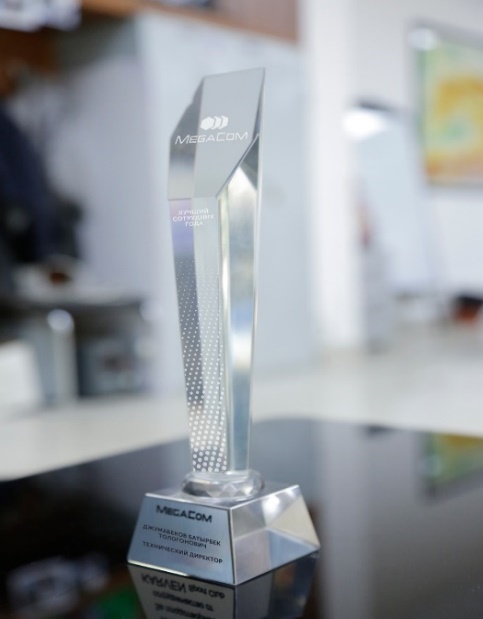 23 шт.Лот №2 – Нагрудные знакиЛот №2 – Нагрудные знакиЛот №2 – Нагрудные знаки1Нагрудный знак «Серебряная сота»Шестиугольная сотаНа лицевой стороне расположены: логотип компании и вставка из 3 драгоценных камнейНа тыльной стороне значка расположена металлическая застежка в виде булавки, либо ножки, которая не будет повреждать структуру ткани при носке нагрудного знакаМеталл: серебро, проба 925Инкрустирование: драгоценные или полудрагоценные камниРазмер шестиугольника: 18 ммВес изделия: от 5 гр и вышеФутляр под нагрудной знак: коробочка/упаковка, обтянутая бархатом, размером до 10 см по ширине, высота произвольная. Цвет футляра - фиолетовый или зеленый (под брэндбук компании). Внутренность футляра оббита поролоном и обтянута белой либо другой светлой атласной тканью, возможны варианты. Внутри футляра должна быть выемка глубиной до 2 см и шириной 3-5 см для свободного расположения нагрудного знака. Предоставить образцы в обязательном порядке по участвуемым лотам на день вскрытия конкурсных заявок по адресу: г. Бишкек, ул. Суюмбаева, 123.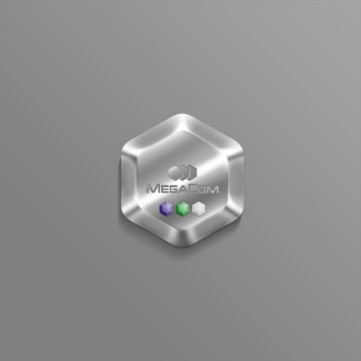 5 шт.2Нагрудный знак «Золотая сота»Шестиугольная сотаНа лицевой стороне расположены: логотип компании и вставка из 3 драгоценных камнейНа тыльной стороне значка расположена металлическая застежка в виде булавки, либо ножки, которая не будет повреждать структуру ткани при носке нагрудного знакаМеталл: золото (красное или желтое), проба 750Инкрустирование: драгоценные или полудрагоценные камниРазмер шестиугольника: 18 мм.Вес изделия: от 5 гр и вышеФутляр под нагрудной знак: коробочка/упаковка, обтянутая бархатом, размером до 10 см по ширине, высота произвольная. Цвет футляра - фиолетовый или зеленый (под брэндбук компании). Внутренность футляра оббита поролоном и обтянута белой либо другой светлой атласной тканью, возможны варианты. Внутри футляра должна быть выемка глубиной до 2 см и шириной 3-5 см для свободного расположения нагрудного знака. Предоставить образцы в обязательном порядке по участвуемым лотам на день вскрытия конкурсных заявок по адресу: г. Бишкек, ул. Суюмбаева, 123.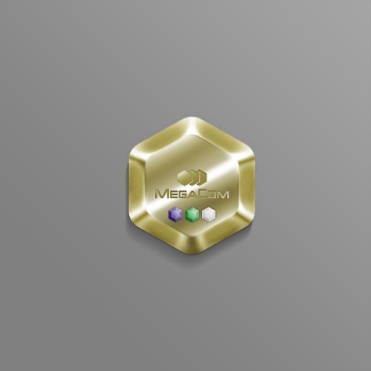 3 шт.Для зачисления Кыргызских сомовДля зачисления Кыргызских сомовFor transfer of US dollars Intermediary Bank(Банк-посредник)BNY Mellon, New-York, USASWIFT: IRVTUS3NAccount Number of Sberbank in BNY Mellon: № 8900057610Bank of Beneficiary(Банк получателя)ОАО «Айыл Банк»г. Бишкек, Кыргызская РеспубликаSberbank, Moscow, RussiaSWIFT: SABRRUMMBeneficiary (Получатель)ЗАО «Альфа Телеком»Счет: № 1350100027537623БИК: 135001ИНН: 00406200910056г. Бишкек, ул. Суюмбаева № 123Кыргызская РеспубликаOJSC "Optima Bank", Bishkek, Kyrgyz RepublicSWIFT: ENEJKG22Account number of Optima in Sberbank: № 30111840700000000415Purpose of payment(Назначение платежа)- Гарантийное обеспечение конкурсной заявки по  конкурсу _____________; - Гарантийное обеспечение исполнения договора № от ____ ____;  Account Number: № 1091820182530517CJSC “Alfa Telecom”Guarantee providing of the tender application Guarantee providing of the Contract #_________ from ______________КОНКУРСНАЯ ЗАЯВКАКОМУ: ЗАО «Альфа Телеком» На Приглашение № ____ от  «__»________2022 г. ОТ: ____________________________________________________________________________________                                        (наименование поставщика)Срок выполнения работ: Гарантийный срок:В цену, указанную поставщиком, должны быть включены все налоги, сборы и другие платежи, взимаемые в соответствии с законодательством Кыргызской Республики, накладные затраты, транспортные и другие затраты поставщика. *Сумма НДС в графах заполняется поставщиком, только в случае если он является плательщиком НДС в Кыргызской Республике на момент подачи конкурсной заявки.Данная конкурсная заявка действительна в течение 60 (шестидесяти) календарных дней с даты вскрытия конкурсных заявок. Подавая настоящую конкурсную заявку, выражаем свое согласие заключить договор (в случае признания конкурсной заявки, выигравшей) на условиях, обозначенных в Требованиях к закупке и по форме Договора согласно приложению 3 к Приглашению. В случае принятия нашей Конкурсной заявки, мы обязуемся предоставить гарантийное обеспечение исполнения Договора на сумму ________________________________________________, для надлежащего выполнения Договора и в сроки, указанные в Конкурсной документации.Также подавая конкурсную заявку подтверждаем и гарантируем свою правоспособность, наличие регистрации в установленном законодательством порядке, а также наличие необходимых разрешительных документов на осуществление нашей деятельности. Гарантируем, что лицо, подписавшее настоящую конкурсную заявку, обладает всеми необходимыми полномочиями на ее подписание. Срок выполнения работ: Гарантийный срок:В цену, указанную поставщиком, должны быть включены все налоги, сборы и другие платежи, взимаемые в соответствии с законодательством Кыргызской Республики, накладные затраты, транспортные и другие затраты поставщика. *Сумма НДС в графах заполняется поставщиком, только в случае если он является плательщиком НДС в Кыргызской Республике на момент подачи конкурсной заявки.Данная конкурсная заявка действительна в течение 60 (шестидесяти) календарных дней с даты вскрытия конкурсных заявок. Подавая настоящую конкурсную заявку, выражаем свое согласие заключить договор (в случае признания конкурсной заявки, выигравшей) на условиях, обозначенных в Требованиях к закупке и по форме Договора согласно приложению 3 к Приглашению. В случае принятия нашей Конкурсной заявки, мы обязуемся предоставить гарантийное обеспечение исполнения Договора на сумму ________________________________________________, для надлежащего выполнения Договора и в сроки, указанные в Конкурсной документации.Также подавая конкурсную заявку подтверждаем и гарантируем свою правоспособность, наличие регистрации в установленном законодательством порядке, а также наличие необходимых разрешительных документов на осуществление нашей деятельности. Гарантируем, что лицо, подписавшее настоящую конкурсную заявку, обладает всеми необходимыми полномочиями на ее подписание. «ПОКУПАТЕЛЬ»ЗАО «Альфа Телеком»г. Бишкек, ул. Суюнбаева, 123ИНН 00406200910056ОКПО 26611735УКГНС 999 по ККНБИК: 109018Бишкекский центральный филиалОАО "Оптима Банк"г.Бишкек, ул.Киевская, 104/1р/с 1091820182530113Для перечисления ГОИД:ОАО «Айыл Банк»Получатель: ЗАО "Альфа Телеком",Счет: № 1350100027537623БИК: 135001Генеральный директор__________________Мамытов Н. Т.«ПОСТАВЩИК»__________________Наименование товаровПодробное описание товаровКол-во, шт.Ст-ть за ед-цу, сом Ст-ть за ед-цу, сом Общая стоимость (с учетом налогов)ИТОГО:ИТОГО:ИТОГО:ИТОГО:«ПОКУПАТЕЛЬ»ЗАО «Альфа Телеком»Генеральный директор__________________Мамытов Н. Т.«ПОСТАВЩИК»___________________Наименование товаровПодробное описание товараКол-во Цена за ед., сом Цена за ед., сом Общая стоимость, сомИтого: Итого: Итого: Итого: Покупатель	ПоставщикЗАО «Альфа Телеком»Генеральный директор__________________ Мамытов Н. Т.М.П.Директор_________________М.П.